Immunize Kansas Coalition Meeting Minutes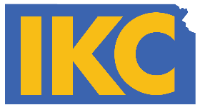 February 22nd, 2019KU School of Medicine - WichitaAgenda ItemSummary or Approved Items Strategic Team MeetingsIKC Strategic Teams met from 10 a.m. to 11 a.m.: Education and Awareness TeamImproved Systems Performance TeamPolicy TeamGrants and Funding TeamWelcome and IntroductionsDr. Gretchen Homan welcomed those attending in person and by phone, and introductions were made. First-time attendees included Dolly Connelly DeWitt from Seqirus, Inc.; Ashley Hackman and Michelle Gines from Sunflower; and Andrey May, KDHE epidemiologistForty-two members, staff, and guests were in attendance for all or part of the meeting: Gretchen Homan (Chair), Elena Aronson, Leslie Campbell, Teri Caudle, Laura Connolly, Ylonda Dennis, Dolly Connelly DeWitt, Carolyn Gaughan, Ashley Hackman, Karen Hammersmith, Amy Hampton, Stephanie Hoobing, Carlie Houchen, Charlie Hunt, Monica Juarez, Heather Keitges, Denise Lantz, Renee Leinbach, Dan Leong, Kayla Mathis, Andrea May, Jason McCanless, Mary McDaniel Anschutz, Chelsea Raybern, Malette Rozneck, Susan Runyan, Connie Satzler, Heather Sell, Jill Spader, Sheri Tubach, Jennifer VandeVelde, Debbie Ward, Mary Beth Warren, Susan WoodPhone attendees:  Jill Ariagno, Dean Benton, Kathy Davis, Carrie Delfs, Sandi Edmonds, Sarah Good, Trish Long, Melissa Rosso, Teal Sander, Belinda Vail. Erle WynnApproval of 11/2/18 MinutesCarolyn Gaughan moved to approve the 11/2/18 minutes, and Laura Connolly seconded.  The minutes were approved. Coalition Updates and BusinessDenise Lantz the status of funds update:The fund balance at the beginning of FY19 in July 2018 was $65,893.02 with expenses totaling $88,438.50 and $100,000 in deposits leaving a balance of $77,454.52.  Our 501(c)(3) approval was received from the IRS.The signed contract renewal for IKC was received from KDHE.Data and Immunization Resource HighlightThe following data and resources were highlighted and reviewed:The IKC website data dashboard has been updated with the latest available data.The BRFSS special analysis of percent pregnant women with a flu shot was completed. The updated Kindergarten Immunization Coverage Report has been posted online.Results of the adolescent vaccine coverage and vaccine hesitancy report were shared verbally.Members discussed several concerns related to the data, including a lower-than-expected percentage of pregnant women receiving a flu shot, school exemptions and further opportunities to promote IKC’s model school policy. Kansas Immunization Program  ReportJennifer VandeVelde gave the Kansas Immunization Program (KIP) Report, which included updates on vaccine requirements for meningitis and Hep A, 2019-2020 school requirement memos posted, the kindergarten report, and immunization staff changes. Adolescent Immunization Innovation Grant Recipient PresentationsThe following IKC Adolescent Immunization Innovation grant recipients were honored and  presented their findings: Outstanding Safety Net Clinic: GraceMed Health Clinic, Inc., represented by Monica Juarez and Heather SellOutstanding Private Provider: Stonecreek Family Physicians, represented by Melissa Rosso, MD Outstanding Local Health Department: Riley County Health Department, represented by Leslie Campbell and Kayla MathisOutstanding Residency Program: University of Kansas Health System, Department of Family Medicine, represented by Belinda Vail, MDGrants and Funding Strategic TeamCarlie Houchen reported highlights of the team’s discussion, which included watching for opportunities to share lessons learned from the grant, thinking strategically about the next round of grants and looking at immunizing cross the life span, and developing a funding policy now that IKC has the non-profit designation. Carlie reminded IKC that this team also serves as the resource and technical assistance hub for the Coalition, if other teams have any requests. Improved Systems Performance TeamSarah Runyan and Sarah Good reported the results of the team’s discussion, including setting goals or updated goals for certain vaccines, the need to update additional resources, deferring adult vaccine toolkit work to the adult vaccine committee, the possibility of a school immunization toolkit, and a new kind of award category that would not be as extensive as the grant but would honor immunization champions, immunization rate improvements, or benchmarks. There was discussion on how to best use staff time and coalition volunteers to keep resources updated, and the Coalition was encouraged to think about award ideas. Education and Awareness Strategic TeamDan Leong reported highlights of their group’s discussion, including debriefing the legislative event, more planning on HPV vaccine videos, and upcoming conferences and exhibits. Mary Beth Warren shared a success in that a HOSA (future health professions organization) high school student had led her student group in promoting the HPV vaccine and gave an outstanding presentation at their state conference. IKC had assisted the student with her efforts. Policy Strategic TeamCharlie Hunt shared updates from the policy strategic team, including MPH student Elena Aronson working on the college and university model policy, that proposed H.B. 2082 could potentially allow pharmacists to administer vaccines pursuant to a physician writing a script, and the potential of required reporting on vaccinations and exemptions at the facility level, especially for schools. It was discussed that WebIZ has the potential to offer these data, but it could be several years out. Closing RemarksThe next meeting is Friday, April 12th. Meeting AdjournedDr. Gretchen Homan adjourned the meeting. 